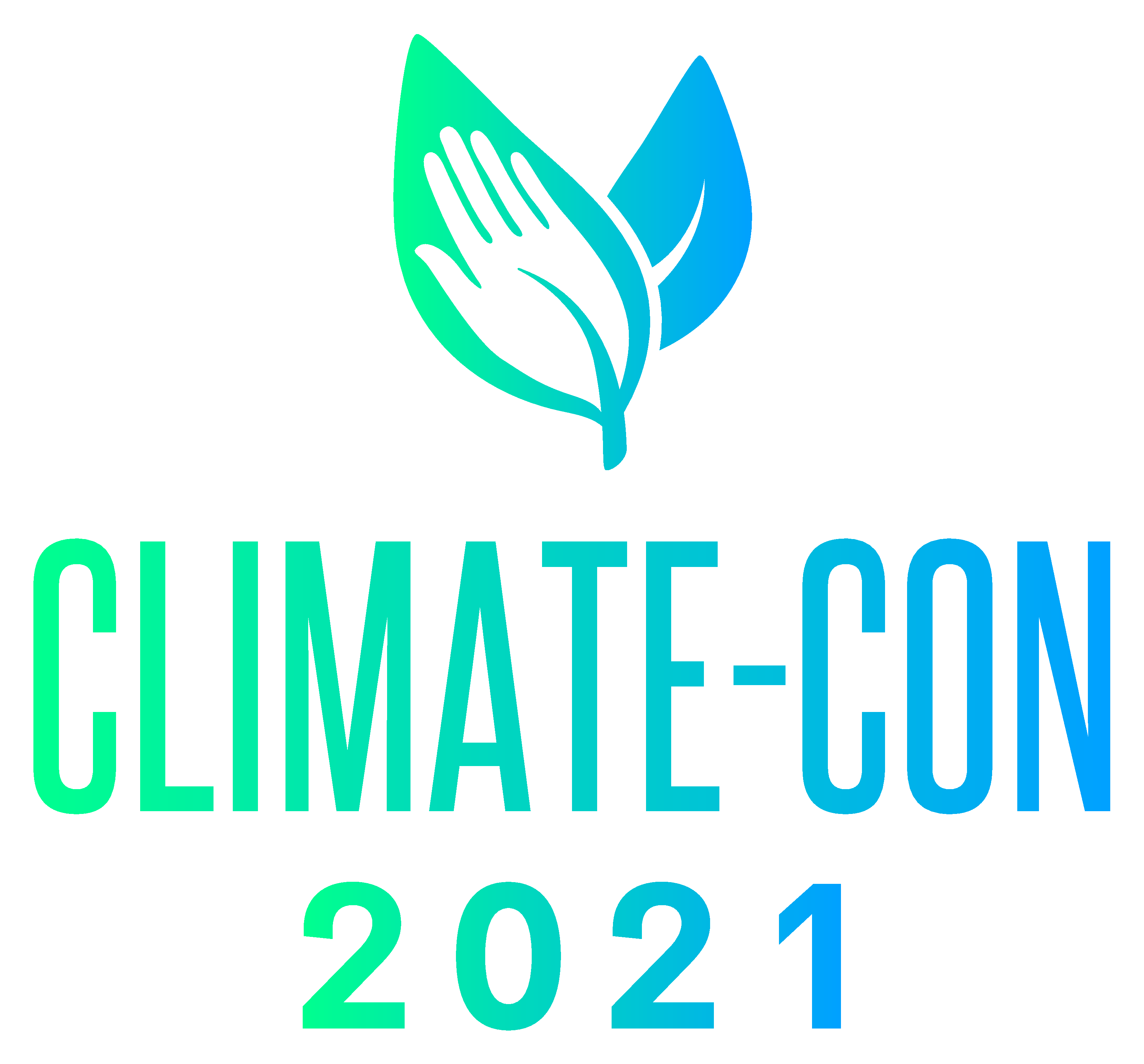 INFORMACJA O WYDARZENIUW dniach 22 i 23 listopada br. Stadion Śląski w Chorzowie stanie się areną dyskusji i debat dotyczących ochrony powietrza, środowiska i klimatu w trakcie hybrydowego (stacjonarnie + transmisja on-line) wydarzenia pn. „CLIMATE-CON 2021 – Śląski Konwent Klimatyczny”.Głównym celem wydarzenia jest edukacja i podniesienie świadomości w zakresie poprawy jakości powietrza – zarówno w samorządach, jak i w społeczeństwie. Podczas trwającego dwa dni wydarzenia zaplanowano: 15 sesji tematycznych (dyskusje, prezentacje referatów),3 warsztaty (warsztaty dla samorządów, warsztaty dla uczniów),2 pokazy filmów o tematyce ekologicznej,wydarzenia towarzyszące: sesję small talks, koncert. Wydarzenie realizowane jest w ramach projektu zintegrowanego LIFE „Wdrażanie Programu ochrony powietrza dla województwa małopolskiego – Małopolska w zdrowej atmosferze” (LIFE-IP MALOPOLSKA / LIFE14 IPE PL 021), współfinansowanego ze środków instrumentu finansowego LIFE w ramach środków Unii Europejskiej oraz środków Narodowego Funduszu Ochrony Środowiska i Gospodarki Wodnej.Udział w wydarzeniu jest bezpłatny.Więcej informacji i rejestracja na stronie powietrze.slaskie.plZakres sesji tematycznych: SESJA 1.0 ZADBAJMY O LEPSZY KLIMAT I CZYSTE POWIETRZE – SESJA  INAUGURACYJNA„Gdybyśmy chcieli zbudować budynek, na którego ostatnim piętrze moglibyśmy oddychać świeżym powietrzem, niezależnie od warunków, musiałby mieć ponad 100 metrów wysokości” – wyjaśnił fizyk z AGH, współautor badań dr inż. Jakub Bartyzel. Temat jakości powietrza i smogu od wielu lat jest znacznym problemem w wielu miastach i regionach dlatego też warto ustalić punkt w którym się znajdujemy, wskazać jakie działania są już podejmowane na wielu poziomach oraz wyzwania wymagające działania w perspektywie 2030 i 2050 roku. Ta sesja rozpocznie wydarzenie. Działania na rzecz czystego powietrza na wielu poziomach. Jakie wyzwania stoją przed regionami i miastami do 2030 i 2050 rokuSESJA 1.1  FIT 55 - DYSKUSJA O POWIETRZU I POPRAWIE ŚRODOWISKACzyste powietrze w miastach i regionach – gdzie jesteśmy i dokąd zmierzamy w tym w kontekście pakietu Fit for 55?SESJA 1.2  POPRAWA JAKOŚCI POWIETRZA  – DORRE PRAKTYKI W MIASTACH I REGIONACHDobre praktyki podejmowane w regionach w ramach programu LIFE – przykład działań podejmowanych w Małopolsce, Województwie Śląskim oraz Kraju Morawsko-Śląskim, Dobre praktyki samorządów w radzeniu sobie ze smogiem Możliwości i zakres wsparcia w ramach instrumentu finansowego LIFE SESJA 1.3 EUROPEJSKIE, KRAJOWE I REGIONALNE INSTRUMENTY FINANSOWE DLA ŚRODOWISKA  i  KLIMATUInstrumenty krajowe (NFOŚiGW) i regionalne (FESL 2021-2027) na rzecz poprawy jakości powietrza i środowiskaWsparcie organizacji filantropijnych na rzecz czystego powietrza oraz konkursy dla gmin Zielone inwestycje finansowane przez Europejski Bank InwestycyjnySESJA 1.4  BUDYNKI  EFEKTYWNE  ENERGETYCZNIE Energochłonność budynków Urządzenia i technologie dla budynków Rozwiązania systemowe dla budynków inteligentnych Nowoczesne systemy ciepłownicze 5. Patryk Swoboda - Źródła finansowaniaSESJA 1.5 TECHNOLOGIE  NA RZECZ REGIONÓW I MIAST WOLNYCH OD SMOGUInnowacyjne rozwiązania służące poprawie jakości powietrza i możliwe do wdrożenia na szerszą skalę: mapy termowizyjne, okna i murale antysmogoweTechnologiczne rozwiązania  inicjowane w Strefach i Parkach TechnologicznychSESJA 1.6  DOBRE NAWYKI I ZMIANA ZACHOWAŃ JUŻ DZIŚ, CZYLI POROZMAWIAJMY O TYM, JAK MARNOWANIE JEDZENIA WPŁYWA NA EMISJĘ ZANIECZYSZCZEŃJak zmarnowane jedzenie wpływa na klimat i środowisko? Marnowanie jedzenia – jak rozwiązać ten problem? Czy ustawa o przeciwdziałaniu marnowaniu żywności coś zmieniła? Aplikacje na telefon i technologiczne rozwiązania służące zmniejszeniu poziomu marnowania żywności. SESJA 1.7 ŚLAD WĘGLOWY A ŚRODOWISKOCo to jest ślad węglowy i po co go mierzyć w miastach? Które branże generują największy ślad węglowy i jak go zmniejszać?Ślad węglowy z budownictwa oraz produkcji materiałów budowlanych – SESJA 2.1WODA A KLIMATZbiornik Goczałkowice jako przykład gospodarowania wodą według zasad zrównoważonego rozwojuProjekt Climate  Change AI, czyli szanse i zagrożenia związane z wykorzystaniem sztucznej inteligencji w trosce o ochronę powietrzaEkoGoczałkowice – działania CSR kształtujące postawy proekologiczne wśród pokolenia alfaSESJA 2.2 OGRANICZENIE EMISJI ZANIECZYSZCZEŃ DO POWIETRZA – ROLNICTWODlaczego sektor rolniczy jest ważny dla klimatu oraz jakie działania są aktualnie podejmowane na obszarach rolnych. Emisyjność nawożenia upraw w Polsce Amoniak jako bezwęglowe paliwo dla silników maszyn rolnych SESJA 2.3 ZAŁOŻENIA DZIAŁAŃ REGIONALNYCH NA RZECZ POPRAWY JAKOŚCI POWIETRZA -PROJEKT LIFE „Śląskie. Przywracamy błękit” Czy są możliwe działania lub projekty systemowe z udziałem 80 gmin? Założenia i cele projektuCo jest ważne z perspektywy samorządu, subregionu, partnera zagranicznego, eksperta i koordynatora w zintegrowanym projekcie LIFE dot. poprawy jakości powietrzaSESJA 2.4 ROŚLINY  POPRAWIAJĄ ATMOSFERĘ  Rośliny jako element ekosystemu poprawy jakości powietrza w miastach i regionachZnaczenie terenów zieleni miejskiej w przeciwdziałaniu zanieczyszczeniu smogiem Pożary lasów a zmiany klimatu. Skutki dla jakości powietrzaSESJA 2.5 JAK ZMIANY KLIMATU WPŁYWAJĄ NA NASZE ZDROWIE PSYCHICZNE I DLACZEGO WARTO O TYM ROZMAWIAĆObawy związane ze zmianami klimatu, czyli czym są: lęk klimatyczny, depresja klimatyczna, żałoba klimatyczna i podobne zjawiska? Czy smog szkodzi mózgowi? Co wiemy o tym i co zrobić z tą wiedzą? Wpływ smogu na zdrowie dzieci, powikłania w czasie ciąży oraz problemy kardiologiczne i alergiczne dorosłychSESJA 2.6 TRANSPORT ZEROEMISYJNY I STREFY CZYSTEGO TRANSPORTU Po polskich drogach porusza się ponad 20 mln samochodów. Co roku rejestrowanych jest 1,5 mln. Emisje pochodzące z transportu drogowego odpowiadają nawet za 80% zanieczyszczeń powietrza w miastach. Ustawa o elektromobilności i paliwach alternatywnych daje samorządom nowe narzędzie, które może mieć realny wpływ na poprawę jakości powietrza. Strefy Czystego Transportu mogą także ograniczyć ruch pojazdów w centrach miast, zmieniając ich charakter na bardziej przyjazny mieszkańcom. Na terenie Europy znajduje się około 220 stref niskoemisyjnych. W Polsce powstała na razie tylko jedna, pilotażowa w Krakowie, która bardzo szybko została oprotestowana.Strefy czystego transportu – jak je wdrożyć? Dobre praktyki.  Zeroemisyjny transport publiczny i polityka rowerowa Strefy niskoemisyjne w Europie SESJA 2.7 WSPARCIE DLA MIESZKAŃCÓW Jakie obowiązki nakłada na mieszkańców Centralna Ewidencja Emisyjności Budynków? Skąd pozyskać środki na wymianę źródła ciepła i termomodernizację? Czy OZE się opłaca? Projekt „Słoneczna Żywiecczyzna”Kontrole w zakresie przestrzegania uchwały antysmogowej – obowiązki mieszkańcówZakres tematyczny warsztatów:WARSZTATY I SESJA NETWORKINGOWA DLA SAMORZADÓW „Uchwała antysmogowa i Program Ochrony Powietrza na Śląsku - poprawna  sprawozdawczość”. W czasie warsztatów zostanie przedstawiony Program ochrony powietrza dla województwa śląskiego – obowiązek sprawozdawczy jst i jego praktyczne wykonanie, zakres merytoryczny sprawozdania, najczęstsze błędy, pytania 
i odpowiedzi. „Uchwała antysmogowa” jako element obowiązującego POP – poprawna interpretacja zapisów uchwały istotą realizacji uchwały oraz Programu ochrony powietrza dla województwa śląskiego.Tutor: K. Pancewicz-Kosno (UMWŚL)WARSZTATY I SESJA NETWORKINGOWA DLA UCZNIÓW „Zróbmy razem dobry klimat” Żyjemy w czasach szczególnych, gdy populacja ludzka wciąż dynamicznie rośnie, wzrost gospodarczy dotyczy coraz większej liczby mieszkańców globu. Przemiany cywilizacyjne są powodem dumy i zadowolenia dla wielu. Człowiek przekształca powierzchnię Ziemi na niespotykaną dotąd skalę. Jednak cena jaką przychodzi nam za to zapłacić jest ogromna. Czarny scenariusz w którym tracimy kontrolę nad klimatem jest możliwy i prawdopodobnie niezbyt odległy. Dziewięć na dziesięć osób w świecie oddycha zanieczyszczonym powietrzem. Warsztat pozwoli uczestnikom, poprzez dyskusję i zabawy, poznać kluczowe zagrożenia dla klimatu i stanu powietrza i określić sposoby naprawy sytuacji.Tutor: prof. dr hab. P. Skubała  (UŚ)WARSZTATY I SESJA NETWORKINGOWA DLA UCZNIÓW „Niech moc będzie z nami - jak młodzi ludzie mogą zmienić klimatyczną przyszłość? W czasie warsztatów zajmiemy się następującymi kwestiami: - 	co to znaczy, że żyjemy w czasie kryzysu klimatycznego? - 	jakie są przyczyny i skutki zmian klimatu? przed jakimi ryzykami stoimy? - 	jakie są sukcesy młodych ludzi w zakresie ochrony klimatu? jakie wyzwania? jaka rola do spełnienia? - 	co konkretnie mogą zrobić młodzi ludzie i co możesz zrobić Ty, żeby chronić klimat?Będą obywać się dyskusje, prace w grupach, networking, działania w aplikacjach mobilnych, a przede wszystkim kreatywnie myśleć i pracować, żeby wymyślić jak najwięcej sposobów zaangażowania osób młodych w sprawy klimatu! Tutor: Śląski Ruch Klimatyczny (A. Otrębska, K. Szewczyk, A. Wieczorek, B. Wojtaszek) PATRONAT HONOROWY:   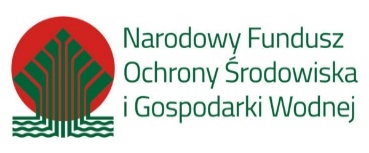 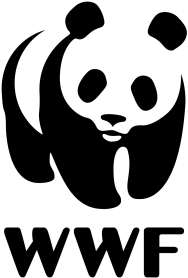 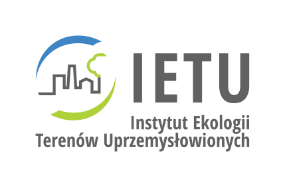 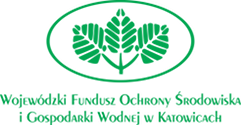 PARTNER: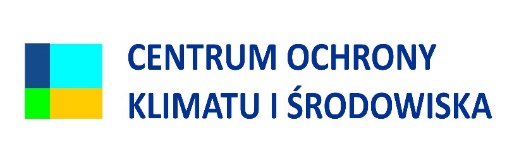 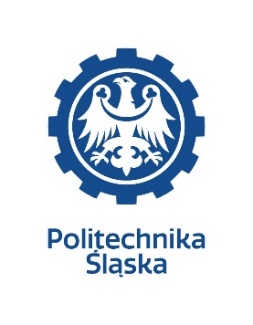 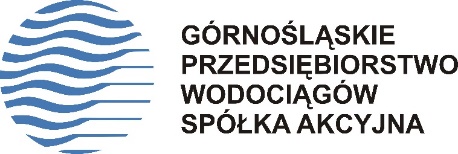 POWYŻSZA TREŚĆ  JEST  AKTUALNA  NA  DZIEŃ  9  listopada 2021 roku. ORGANIZATOR: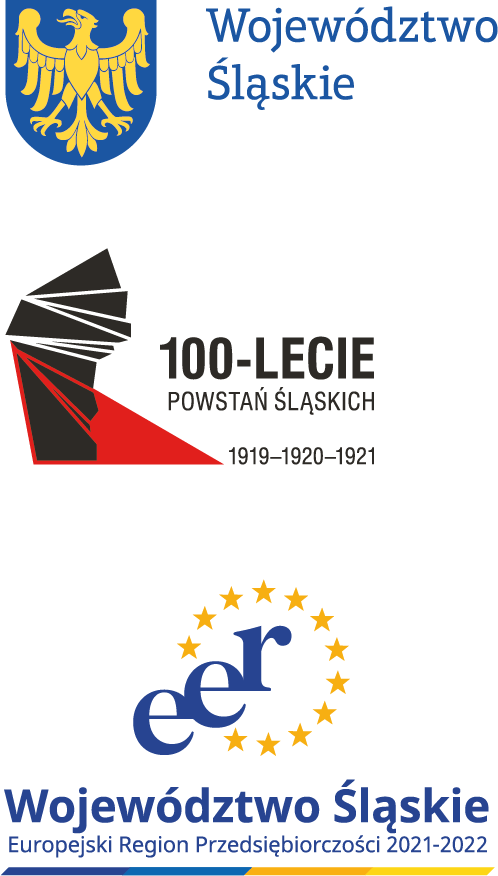 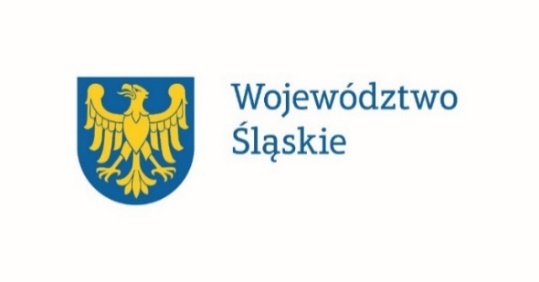 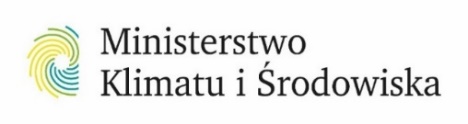 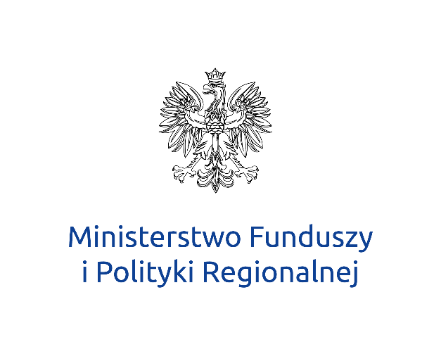 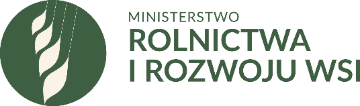 Patronat Honorowy Ministra Rolnictwa i Rozwoju Wsi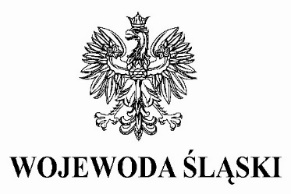 